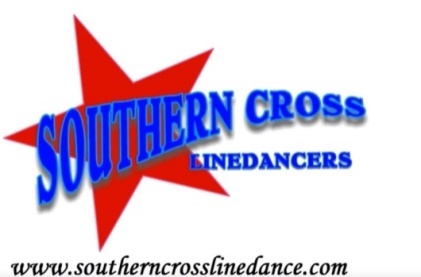 Unlove You  	
Count: 96	Wall: 2 		Level: Intermediate waltz (version 1)
Choreographer: Mark Simpkin (March 2018) 
Music: Unlove You (single) by Jennifer Nettles (BPM 74) (3.54mins) Starts on the word “cry”, weight on right    3 Tags[1-12] L FWD DRAG, HOLD, FULL PENCIL TURN WITH SWEEP, CROSS, BACK, BACK x2 #1-2-3		Step L forward, Drag R beside L and touch, Hold4-5-6		Turn 1/2 R Stepping R forward, use momentum to 1/2 R turn sweeping L side1-2-3		Cross L over R, Step R back on R diagonal, Step back on L diagonal, 4-5-6		Cross R over L Step L back on diagonal, Step R back on R diagonal (travelling lock steps) (12.00) #[13-24] FWD, POINT, HOLD, 1/2 R MONTEREY, LR IN PLACE, ##, SIDE, DRAG, HOLD, 1/4 R, 1/2 R, BACK1-2-3		Step L forward, Point R to R side, Hold,4-5-6		1/2 R monterey turn, stepping R beside L, Step L R in place (6.00) ##1-2-3		Large step to L side, Drag R beside L, Hold 4-5-6		1/4 R forward, 1/2 R turn stepping L back, Step R back (3.00)[25-36] BACK, SWEEP, R SAILOR STEP, BACK, SWEEP, R COASTER STEP1-2-3		Step L back, Sweep R to R side over two counts4-5-6		R sailor step (Step R behind L, Step L to L side, Step R to R side)1-2-3		Step L back, Sweep R to R side over two counts  4-5-6		Back R coaster (Step R back, Step L beside R, Step R forward) [37-48] FORWARD, 1/4 L PIVOT, SWAY, SWAY, SWAY, STEP 1/4 L, 1/2 L PENCIL, BACK, 1/4 L, CROSS1-2-3	Step L forward (raising L arm), 1/4 R slow pivot rising up on toes for count two and staying on L (6.00)4-5-6		Sway RLR1-2-3		1/4 L forward (3.00), 1/2 L pencil (turn 1/2 L weight on L bring R next to L over 2 counts) (9.00)4-5-6		Step R back, Turn 1/4 L stepping L to L side, Cross R over L (6.00)[49-60] SIDE L, SWEEP 1/4 R, R BACK COASTER, 1/2 R, 1/4 R, CROSS, SIDE, TOUCH, UNWIND ###1-2-3		Step L to L side, Sweeping R over two counts making turn 1/4 R (9.00)4-5-6		Back R coaster (Step R back, Step L beside R, Step R forward)1-2-3		1/2 R stepping back on L, Turn 1/4 R stepping R to R side, Cross L over R (6.00)4-5-6 		Step R to R side, Touch L toe behind, R unwind 1/2 L drop weight onto L (12.00) ###[61-72] LUNGE, RECOVER, SIDE, CROSS, POINT, HOLD, 3/4 R SLOW SPIRAL TURN, FORWARD, RECOVER 1/2 R1-2-3		Cross lunge R over L, Recover L, Step R to R side 4-5-6		Cross step L over R, Point R to R side, Hold1-2-3		With weight on L over R do a 3/4 R spiral turn (slowly over 3 counts) (9.00)4-5-6 		Step R forward, Recover L, 1/2 R stepping R forward (3.00)[73-84], FORWARD, 1/2 R SWEEP, WEAVE L, DRAG, HOLD, ROCK, ROCK, ROCK1-2-3		Step L forward, staying on L foot 1/2 R turn sweeping R foot in arc from front to R side (9.00)4-5-6		Step R behind L, Step L to L side, Cross R over L1-2-3		Step L to L side, Drag touch R beside L over two counts4-5-6 		Step R to R side keeping on toes swaying, Sway rock to L also on toes, Sway R to R side take weight on R[85-96] CROSS, RECOVER, SIDE, CROSS, RECOVER, SIDE, FORWARD, DRAG, HOLD, 3/4 WALK AROUND	1-2-3		Cross L over R, Recover R, Step L to L side4-5-6		Cross R over L, Recover L, Step R to R side1-2-3		Step L forward, Drag touch R beside L, Hold4-5-6 		Walk a 3/4 R turn in an arc RLR (6.00)TagsTag 1 # After wall 2 use the first 12 counts as the tag.Tag 2 ## After wall 4 use the first 18 counts as the tag. Replace 1/2 monterey with Full turn Monterey. (12.00)### Ending wall 5 after 60 counts (12.00) the music has slowed, wait until the singing starts again and, on the word, “now” 1-2-3		Make a 1/4 turn R (weight on L foot), Step R behind L, L to L side, 4-5-6		Step R across L, Large step L to L side, Dragging R toe together, (weight on R) (3.00)1-2-3		Cross L over R, Recover R, Step L to L side	4-5-6		Cross R over L, Recover L, Step R to R side1-2-3		Step L forward, Drag touch R beside L, Hold4-5-6		Walk a 3/4 R turn in an arc RLR (12.00)1                              Step forward on L (big finish) Contact: Mark Simpkin : 0418 440 402 – msimpkin@bigpond.net.au       www.southerncrosslinedance.com 
 